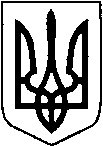 МАР’ЯНІВСЬКА СЕЛИЩНА РАДАЛУЦЬКОГО РАЙОНУ ВОЛИНСЬКОЇ ОБЛАСТІВИКОНАВЧИЙ КОМІТЕТРІШЕННЯ                                                                                                                   ПРОЄКТ31 серпня 2023 року № 03                                                                                смт Мар’янівкаПро надання статусу дитини, якапостраждали внаслідок воєнних дій тазбройних конфліктівВідповідно до статті 34 Закону України «Про місцеве самоврядування в Україні», Закону України «Про охорону дитинства», підпункту 6 пункту 3 постанови Кабінету Міністрів України від 05.04.2017 №268 «Про затвердження Порядку надання статусу дитини, яка постраждала внаслідок воєнних дій та збройних конфліктів», розглянувши заяву громадянки ХХХХХ  Луцького району, Волинської області, враховуючи рішення комісії з питань захисту прав дитини виконавчого комітету селищної ради (протокол №5 від 24.08.2023 ), виконавчий комітет Мар’янівської селищної радиВИРІШИВ:Надати статус дитини, яка постраждала внаслідок воєнних дій та збройних конфліктів:ХХХХХХХХСелищний голова                                                                             Олег БАСАЛИКОльга Повзун     